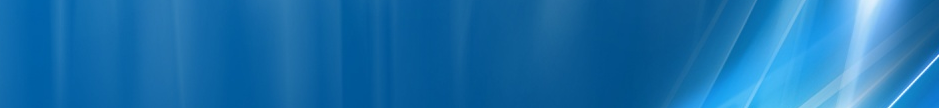 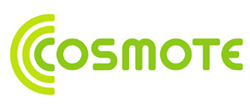 Din câte se pare, pe vremea Cosmorom nu exista o reprezentanta aici, baietii având pe atunci magazine proprii doar pe Mosilor / Unirea Shopping center / calea Dorobantilor. Asadar sunt mari sanse ca acest microcell sa fi fost instalat dupa venirea Cosmote, pentru ca din câte am gasit pe Net se pare ca aceasta reprezentanta a fost inaugurata odata cu rebranduirea Cosmorom-ului, adica undeva prin decembrie 2005 ! Eu oricum l-am gasit activ în iulie 2006…BCCHLACCIDTRXDiverse514706091212514 / 517RAM 73  –  CRO 58TO 20  /  PenT 60BA_List 512 / 519 / 524 / 530 / 532 / 534  |  e2 / e4 / e6 / e9 / e11 / e14 / e19 / e21 / e22RAR4Test 7EAHC  |  2Ter MB2Not BarredT321240BSIC 23MTMS-TXPWR-MAX-CCH0     |30 dBmPRP4DSF22BABS-AG-BLKS-RES2CNCCCH configuration0     |Not CombinedRAC4CRH10